“О состоянии охраны труда в учреждениях образования Цимлянского района за 2013 год”В Цимлянской районной Профсоюзной организации складывается определенная практика этой работы. 	Районная Профсоюзная организация  совместно с отделом образования Администрации Цимлянского района в течении 2013 года работала над реализацией раздела “Охрана труда” районного и областного соглашения на    2013-2016 гг.Анализ состояния охраны труда в образовательных учреждениях района, показывает, что профкомы первичных профсоюзных организаций совместно с руководителями учреждений стали больше уделять внимание вопросам охраны труда, технике безопасности и противопожарной безопасности. 	В большинстве проверяемых образовательных учреждений типовая нормативно-правовая  техническая документация, правила и инструкции по охране труда и технике безопасности приведены в соответствие с требованиями. Общественный контроль за деятельностью работодателей по обеспечению работников образования безопасными условиями труда осуществляют : внештатный технический инспектор труда обкома Профсоюза работников народного образования и науки РФ, 46 уполномоченных (доверенных) лиц по охране труда профкомов, совместные комиссии по охране труда в образовательных учреждениях.	В планы работ профкомов ОУ района включены мероприятия:-контроль за соблюдением работодателем законодательных   и других нормативных правовых актов по охране труда , за соблюдением работниками инструкций по охране труда и др.участие в работе комиссийучастие в разработке мероприятий по предупреждению несчастных случаев, улучшению условий труда,информирование работников о выявленных нарушениях требований  безопасности при проведении работ.Вся работа Профсоюзной организации района направлена на то, чтобы работодатели обеспечили право работника на здоровые и безопасные условия труда, а профкомы ОУ района – защищать это право работников там, где оно попирается недобросовестными руководителями.     В районе принято “Положение о внештатном техническом инспекторе труда”, принята Программа повышения  теоретических знаний, норм законодательства для более эффективной реализации профкомом защитных функций по охране труда, осуществляются проверки по вопросам:-номенклатура дел по охране труда в образовательном учреждении;-организация работы по охране труда в образовательном учреждении;-организация работ по пропаганде правил техники безопасности и производственной санитарии и другие.Образовательные учреждения района имеют ”Соглашение по охране труда”. В 2013 году была проведена учеба председателей профкомов ОУ района. Учебу проводили внештатные технические инспекторы труда А.П. Шестопалов, Р.П. ГарцуноваВ 2013 году в образовательных учреждениях района не было случаев травматизма.Выполняется норматив обеспечения огнетушителями и др. средствами пожаротушения. В ОУ осуществляется целевое финансирование мероприятий по охране труда: муниципальное. Из муниципального  бюджета выделено 4848,0 тыс. рублей.Выведен из аварийного состояния МБДОУ д/с «Елочка».В МБДОУ д/с «Красная шапочка», МБОУ лицей № 1 г. Цимлянска, МБОУ Саркеловской СОШ установлены энергосберегающие металлопластиковые окна. частично проведена замена кровли в МБОУ Дубравненской ООШ, Паршиковской СОШ, МБДОУ д/с «Золотая рыбка», «МБДОУ д/с «Вишенка».Установлены противопожарные гидранты в МБДОУ д/с «Ветерок», МБДОУ д/с «Гнездышко». Оборудованы пожарными резервуарами на 100  МБОУ Дубравненская ООШ, МБОУ Хорошевская ООШ.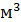 Проведено техническое обследование здания и получены заключения МБДОУ д/с «Ручеек» и МБОУ лицей № 1 г. Цимлянска.Установлено автономное отопление спортзала МБОУ Маркинской СОШ, отремонтировано отопление в МБДОУ д/с «Ивушка».Введен в эксплуатацию стадион «Энергетик» МБОУ ДОД ДЮСШ г. Цимлянска после капремонта, отремонтированы и введены в эксплуатацию санузлы Камышевской СКОШ, Лозновской СОШ им. Т.А. Аббясева, Дубравненской ООШ, Хорошевской ООШ, Терновской НШ. Идет процесс изготовления проектно-сметной документации на строительство д/с на 90 мест в ст. Красноярской,  на 120 мест в г. Цимлянске, на капремонт д/с «Журавлик», на реконструкцию МБОУ Паршиковской СОШ. Отремонтированы пищеблоки МБОУ Паршиковской СОШ, МБОУ Камышевской СКОШ.Получили оборудование для пищеблоков МБОУ Дубравненская ООШ, МБОУ Хорошевская ООШ, МБОУ Паршиковская СОШ, МБОУ Камышевская СКОШ.В МБОУ СОШ № 3 г. Цимлянска проведены работы по реализации программы «Доступная среда».Руководители ОУ района, районная Профсоюзная организация работают по основным направлениям государственной политики в области охраны труда, которые определены в ст.210 Трудового кодекса РФ.ОУ района, несущие в соответствии с Законом РФ “Об образовании (ст.32, пункт 3 ”в”) ответственность за жизнь и здоровье обучающихся воспитанников и работников данного учреждения во время образовательного процесса, организуют работу по охране труда согласно Примерным рекомендациям, которые оформлены в виде отдельного документа, учтены в Уставе образовательного учреждения, Правилах внутреннего трудового распорядка, должностных обязанностях работников, приказах, локальных актах.Один раз в три года проводится обучение и проверка знаний по охране труда работников учреждений образования, а также повышение квалификации работников службы охраны труда.